Utah Study Guide: Farming, Ranching, & EnergyWatch the video clip about farming and write down two things you learn: ______________________________________________________________________________________________________________________________________________What are three primary energy and natural resources within the state of Utah?________________________________________________________________________________________________Fill in the blank: Charles_________ discovered rich deposits of uranium in Moab in the 1950s. Uranium was used to help make _________     ________ during the Cold War. Moab became a boomtown as prospectors, miners, and business men moved in. Moab gradually switched from a __________ town to a __________ town.Bingham Copper Mine- write down two facts: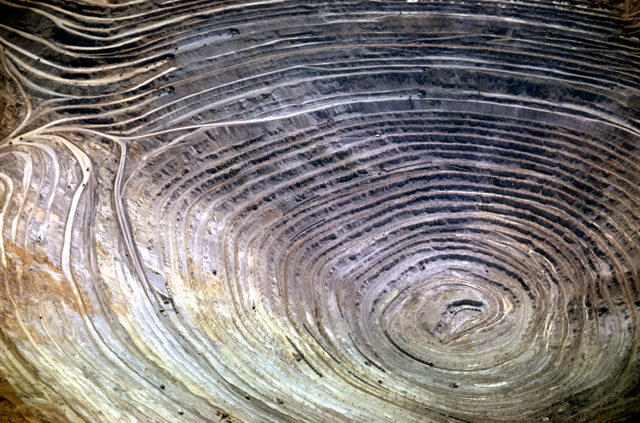 ________________________________________________________________________________________________________________________________________________________________________How much money did Utah make in cash receipts on crops, livestock, produce etc… in 2010? ____________________________How many days is Northern Utah’s growing season:   _______________                                                             How many days is Southern Utah’s growing season:   _______________List three of Utah’s primary crops: ____________________________________________________________________________________Describe how farming and/or ranching in Utah has affected your life: (in complete sentences)_